PLEASE RETURN THIS FORM TO:Important Notes:All quoted prices are subjected to Goods & Service Tax (GST) of 7%.Artwork should be provided in high resolution PDF / AI / EPS format. Please email the artwork to atxsg2022@pico.com . Please email to atxsg2022@pico.com for any clarifications on artwork sizes.Rates are inclusive of printing, installation and dismantle.Full cost shall apply for cancellation received after 23 May 2022. 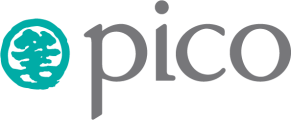 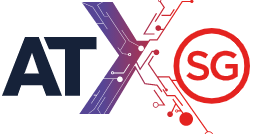 01 – 03 June 2022Singapore ExpoDeadline29 April 2022Deadline29 April 2022Deadline29 April 2022FORM 2 – GRAPHIC PRINTSFORM 2 – GRAPHIC PRINTSFORM 2 – GRAPHIC PRINTSFORM 2 – GRAPHIC PRINTSFORM 2 – GRAPHIC PRINTSEunice LIM (Ms)atxsg2022@pico.com Tel: (65) 6290 5938Eunice LIM (Ms)atxsg2022@pico.com Tel: (65) 6290 5938BOOTH NO:Company Name:Company Name:Address:Address:Country:Country:Postal Code:Contact Person:Contact Person:Job Title:Tel:Tel:Fax: :Email: Email: ITEM       NO.DESCRIPTIONEARLY BIRD RATE                                               (till 29 April)   SGDSTANDARD RATE                                     (29 April – 26 May)   SGDFINAL & ONSITE RATE (27 May onwards)                              SGDQTYAMOUNT          SGD                                                                        GRAPHICS PRINT                                                                        GRAPHICS PRINT                                                                        GRAPHICS PRINT                                                                        GRAPHICS PRINT                                                                        GRAPHICS PRINT                                                                        GRAPHICS PRINT                                                                        GRAPHICS PRINT1Digital Print on System Panel (Per Panel)(Graphics Dimension: 950mmL x 2330mmHt)1802342702Digital Print on Compressed Foam (Per Panel)(Graphics Dimension: 1000mmL x 2470mmHt)296.40385.32444.60Sub Total (SGD)Sub Total (SGD)7% GST (SGD)7% GST (SGD)Grand Total (SGD)Grand Total (SGD)